Ananaski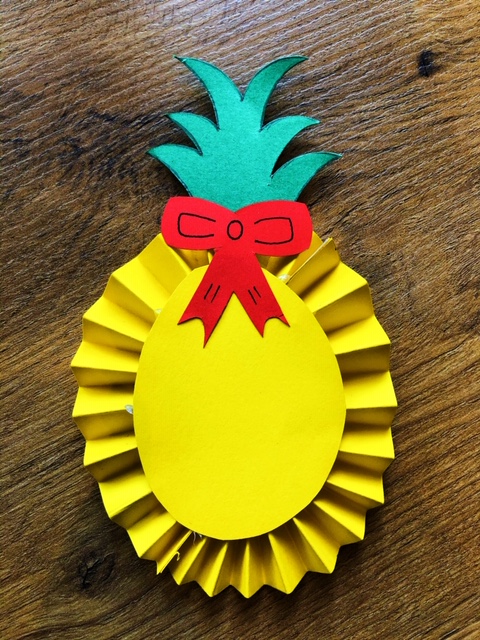 Materiały potrzebne do wykonania: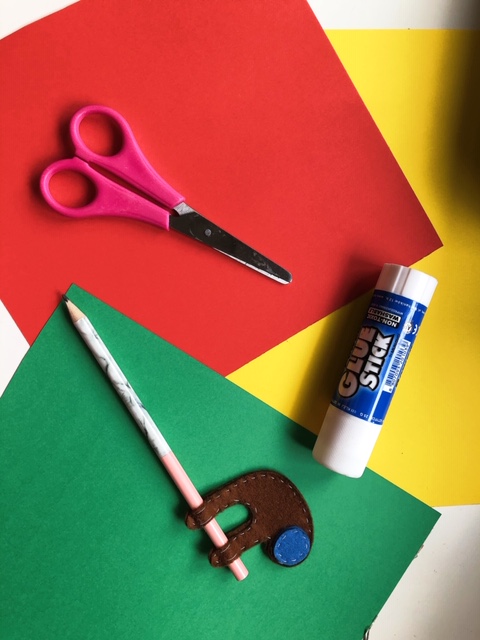 Ołówek Klej Nożyczki Kartki z bloku papierów kolorowych ( żółty, zielony, czerwony)Krok 1…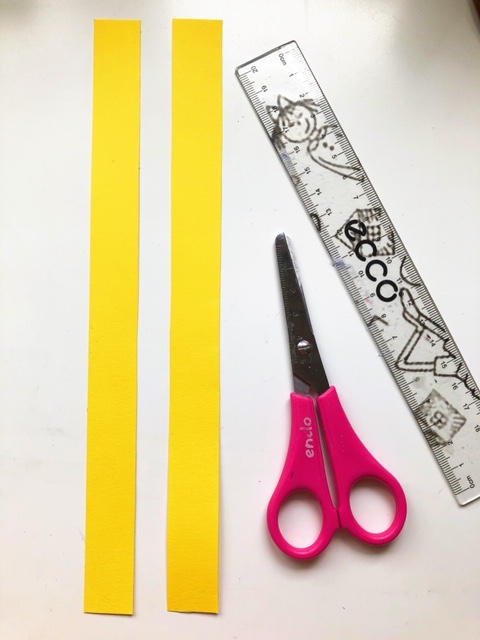 Z żółtej kartki wycinamy dwa paki o podanych wymiarach.Krok 2…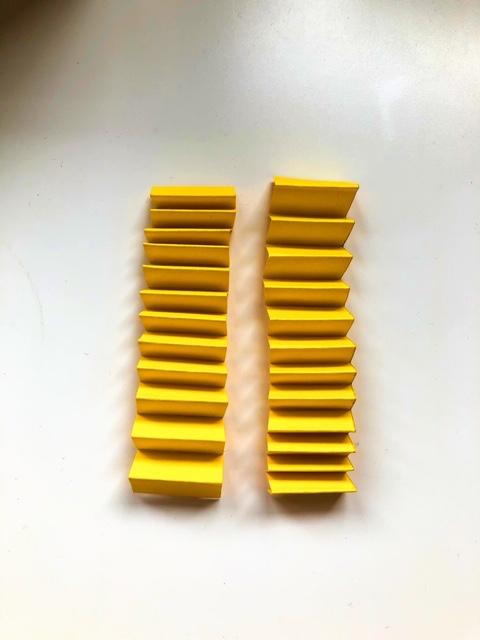  Dwa paski zwijamy w harmonijkę.  Dwie harmonijki sklejamy razem na końcach. Krok 3…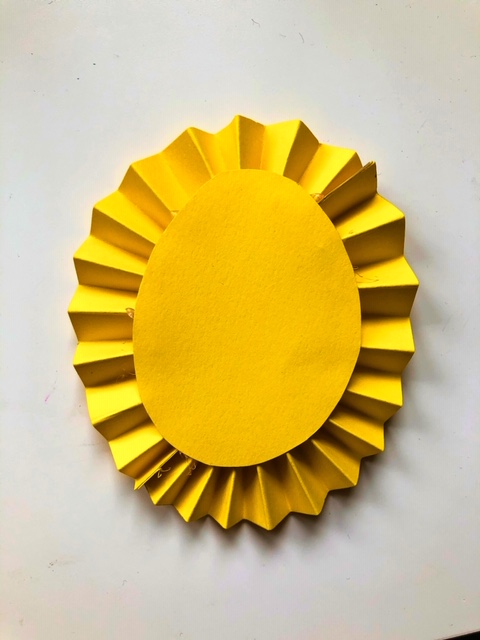 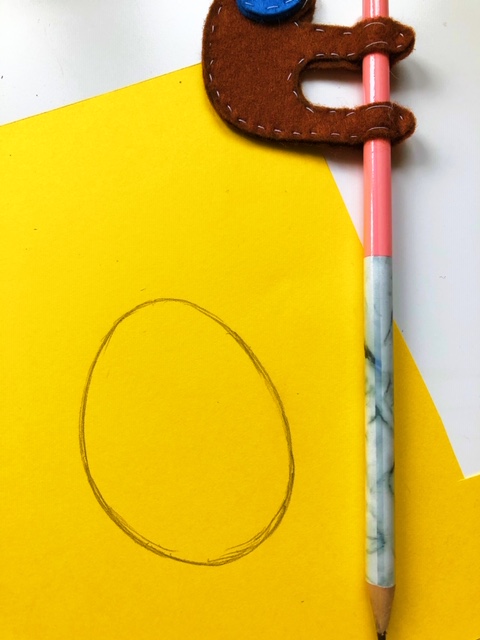  Na żółtej kartce rysujemy kształt jajka, wycinamy go nożyczkami i przyklejamy na środek.Krok 4…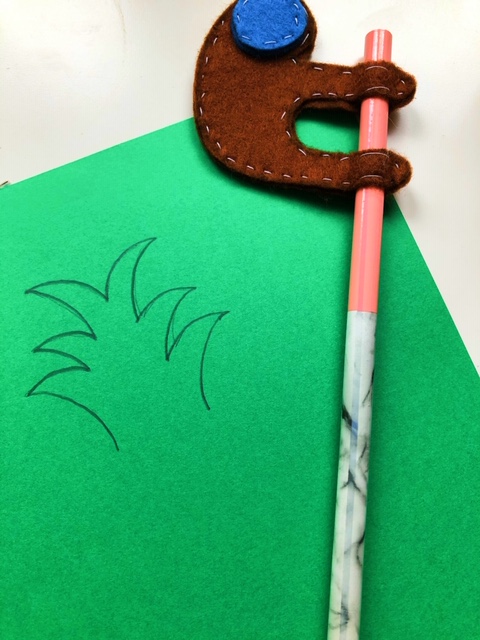 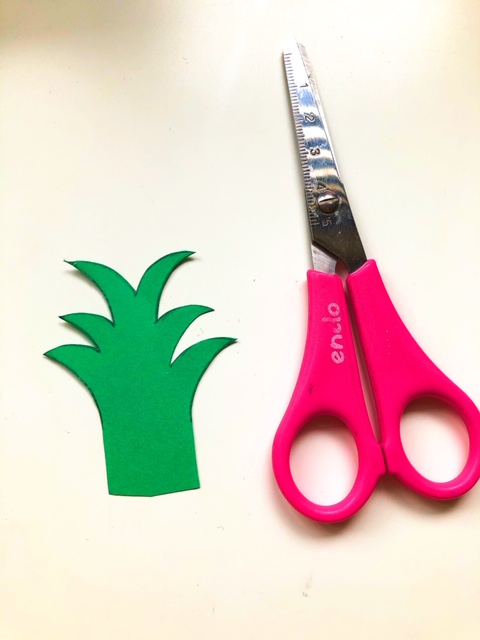 Na zielonej kartce papieru rysujemy liście ananasa tzw. Koronę a następnie wycinamy ją nożyczkami.Krok 5…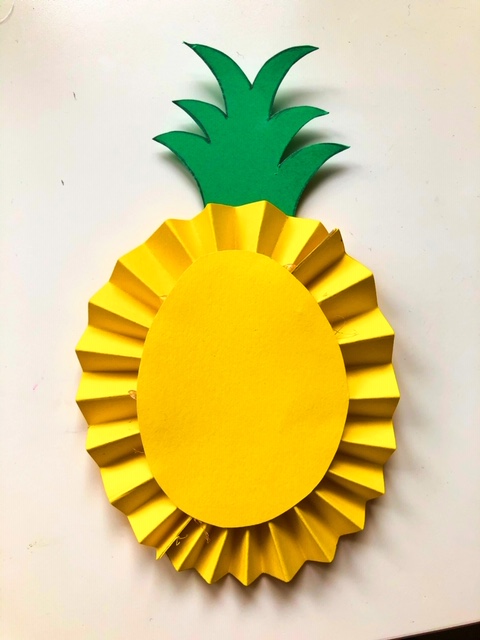 Liście ananasa przyklejamy na samej górze.Krok 6…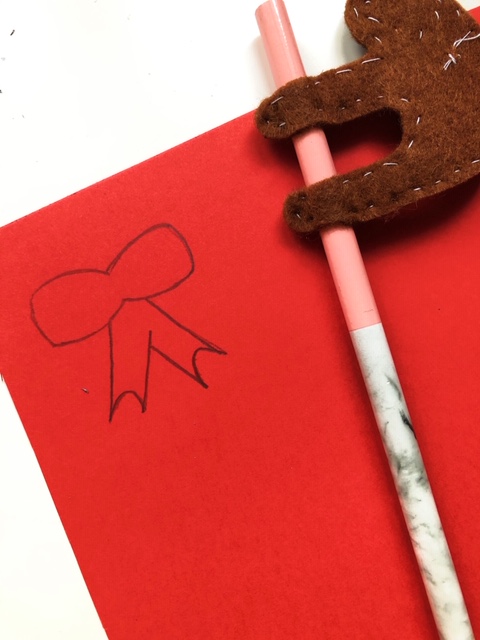 Na czerwonej kartce rysujemy ołówkiem kokardkę i przyklejamy ją we wskazanym na zdjęciu miejscu.